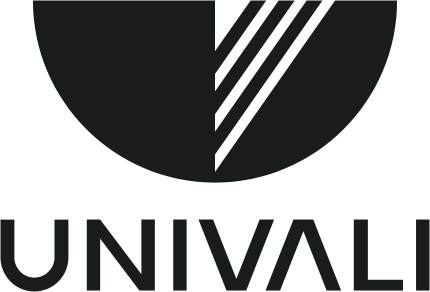 ANEXO APROPOSTA DE PROJETO DE INICIAÇÃO CIENTÍFICA1. TÍTULOTítulo do Projeto 2. ÁREA DE CONHECIMENTO (Conforme CNPq – por extenso)Nome da Área Conhecimento2.1 Subárea de conhecimento (Conforme CNPq – por extenso)Nome da Subárea Conhecimento2.2 Grupo de PesquisaNome do Grupo de Pesquisa2.3 Linha de PesquisaNome da Linha de Pesquisa3. RESUMODeve conter no máximo 250 palavras, com breve introdução do assunto, identificação do problema a ser abordado, solução proposta, metodologia a ser utilizada e resultados esperados.Palavras-chave: Palavra-chave 1. Palavra-chave 2. Palavra-chave 3.4. PROBLEMANesta seção, deve ser feita: (i) apresentação do contexto da pesquisa; (ii) definição e delimitação do problema a ser resolvido; (iii) discussão da relevância do problema e da viabilidade da pesquisa; e (iv) posicionamento do projeto em relação à literatura. Procure se basear na literatura técnico-científica para posicionar o projeto e evidenciar a relevância e a atualidade do problema abordado. Esta é a única seção da proposta para apresentação do referencial teórico. O problema de pesquisa deve ser definido e delimitado considerando o tempo previsto para desenvolvimento do projeto. 5. OBJETIVOSApresentação formal dos objetivos da pesquisa, devidamente articulados com o problema apresentado. Nos objetivos específicos, evite enumerar uma sequência de atividades, pois as atividades a serem desenvolvidas por cada bolsista devem ser descritas no seu respectivo plano de trabalho. Procure indicar metas que sejam realizáveis e mensuráveis para avaliação posterior do cumprimento do objeto da pesquisa. Procure também definir ao menos um objetivo específico relacionado ao plano de trabalho de cada bolsista.5.1. Objetivo geralApresentação do objetivo geral.5.2. Objetivos específicosPrimeiro objetivo específico;Segundo objetivo específico;Terceiro objetivo específico;...6. METODOLOGIA6.1 MateriaisIdentificar os materiais a serem utilizados no projeto de iniciação científica proposto, considerando a sua disponibilidade no laboratório de pesquisa e os recursos previstos pelo Edital.6.2 MétodosApresentar os métodos a serem empregados no projeto, considerando os procedimentos metodológicos adequados à natureza da pesquisa (esses procedimentos devem ser coerentes e consistentes com os métodos tipicamente empregados na área do projeto). Procure elaborar um planejamento que sirva de apoio a cada bolsista ao longo do período de execução.7. REFERÊNCIASObservações:- A proposta de projeto não poderá exceder 10 (DEZ) páginas e deverá ser elaborada sem qualquer identificação dos autores.- Espacejamento entrelinhas: 1,0.- Fonte: 11 - Arial.- O texto deverá ser corrido (não separe os itens por página).- Outros itens, como citação, referências, etc., deverão seguir a NBR 6023 (Referências), 6024 (Numeração progressiva das seções de um documento escrito), 10520 (Citações em documentos), 14724 (Trabalhos acadêmicos).Tabela de Áreas de Conhecimento do CNPq.https://bit.ly/2Rw039q